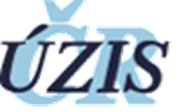 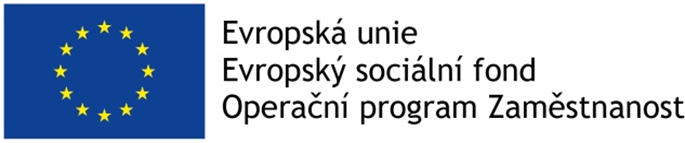 Smlouva na provedení evaluace projektu „Centrum pro rozvoj technologické platformy registrů Národního zdravotnického informačního systému, modernizace vytěžování jejich obsahu a rozšíření jejich informační kapacity (Rozvoj technologické platformy NZIS)“ uzavřená podle § 2586 a násl. zákona č. 89/2012 Sb., občanský zákoník, ve znění pozdějších předpisů (dále též jen „občanský zákoník“) v souladu se zákonem č. 134/2016 Sb., o zadávání veřejných zakázek, ve znění pozdějších předpisů, mezi smluvními stranami:Ústav zdravotnických informací a statistiky České republikyorganizační složka státu se sídlem Palackého náměstí 4, 128 01  Praha 2IČ: 00023833zastoupený doc. RNDr. Ladislavem Duškem, Ph.D., ředitelem (dále též jen ÚZIS ČR jako „objednatel“)aspolečnost se sídlem ____________zastoupená ____________IČ: ____________DIČ: ____________zapsána v obchodním rejstříku ____________Č. účtu: ____________ (dále též jen „evaluátor“)PreambuleProvedení evaluace projektu „Centrum pro rozvoj technologické platformy registrů Národního zdravotnického informačního systému, modernizace vytěžování jejich obsahu a rozšíření jejich informační kapacity (Rozvoj technologické platformy NZIS)“, reg. č.: CZ.03.4.74/0.0/0.0/15_019/0002748, spolufinancovaného z Evropského sociálního fondu prostřednictvím Operačního programu Zaměstnanost.Článek 1.Předmět smlouvyEvaluátor se zavazuje podle této smlouvy provést pro objednatele evaluaci projektu „Centrum pro rozvoj technologické platformy registrů Národního zdravotnického informačního systému, modernizace vytěžování jejich obsahu a rozšíření jejich informační kapacity (Rozvoj technologické platformy NZIS)“ (dále jen „hodnocení“) a objednatel se podle této smlouvy zavazuje zaplatit evaluátorovi odměnu dle čl. 2. této smlouvy. Předmět smlouvy je blíže specifikován v příloze č. 1 této smlouvy.Evaluátor se zavazuje provést předmět smlouvy v souladu se všemi podmínkami a požadavky objednatele dle této smlouvy a v souladu se zadávacími podmínkami zadávacího řízení č.j.: …………………ze dne …………………. (dále též jen VZMR) a s nabídkou evaluátora z dané VZMR, jejíž část bezprostředně souvisí s předmětem plnění dle této smlouvy a je přílohou č. 2 této smlouvy.Článek 2.Cena a platební podmínkyCelková cena za předmět smlouvy po dobu jejího trvání činí _________,-- Kč (slovy: __________ korun českých) bez DPH, výše DPH činí _________,-- Kč (slovy: ____________ korun českých) a cena včetně DPH činí ___________,-- Kč (slovy: ____________ korun českých).Smluvená cena zahrnuje veškeré náklady evaluátora nutné k provedení hodnocení, jakož i veškeré náklady související.Cena za předmět smlouvy podle bodu 2.1 této smlouvy je stanovena jako nejvýše přípustná a nelze je překročit, vyjma změny (zvýšení, snížení) sazby DPH, a to o částku odpovídající této změně (zvýšení, snížení) sazby DPH. Cena bude hrazena na základě faktury – daňového dokladu vystaveného evaluátorem do 7 dnů po předání a písemném schválení dané části předmětu smlouvy dle čl. 3.1 Přílohy č. 1 smlouvy objednatelem (akceptace dle bodu 4.5 této smlouvy) na základě akceptačního protokolu. Akceptační protokol bude přílohou faktury. Splatnost faktury činí 30 dní od data jejího doručení objednateli.Faktura se pro účely této smlouvy považuje za uhrazenou okamžikem odepsání fakturované částky z účtu objednateleFaktura bude splňovat náležitosti daňového dokladu dle zákona č. 235/2004 Sb., o dani z přidané hodnoty, ve znění pozdějších předpisů (dále též jen zákon o dani z přidané hodnoty), nebo účetního dokladu dle zákona č. 563/1991 Sb., o účetnictví, ve znění pozdějších předpisů (dále též jen zákon o účetnictví). Dále bude obsahovat číslo projektu CZ.03.4.74/0.0/0.0/15_019/0002748 a jeho název „Centrum pro rozvoj technologické platformy registrů Národního zdravotnického informačního systému, modernizace vytěžování jejich obsahu a rozšíření jejich informační kapacity (Rozvoj technologické platformy NZIS)“.V případě, že faktura nebude obsahovat požadované náležitosti, je objednatel oprávněn ji před uplynutím lhůty splatnosti vrátit s tím, že evaluátor je poté povinen vystavit novou (opravenou nebo přepracovanou) fakturu v souladu s požadavky objednatele s novým termínem splatnosti. V takovém případě není objednatel v prodlení s úhradou faktury. Platby budou probíhat výhradně v Kč a rovněž veškeré uvedené cenové údaje budou uváděny v této měně.Objednatel nebude poskytovat zálohy.Článek 3.Místo a doba plnění předmětu smlouvy1.	Místo plnění není objednatelem nijak omezeno. Evaluátor je oprávněn provádět analýzy, formulovat závěry a navrhovat doporučení i v rámci svého sídla. Evaluátor je však povinen: Provádět šetření u vybraných účastníků projektu (v rámci celé ČR – tedy i mimo Prahu).Průběžně konzultovat průběh plnění veřejné zakázky a předávat zpracované výstupy v sídle zadavateleZajistit workshopy po organizační stránce v místě stanoveném zadavatelem (Praha).Evaluátor se zavazuje dokončit a předat dílo objednateli v následujících termínech:Vstupní evaluační zpráva (do 3 měsíců od podpisu smlouvy, předpoklad: 5/2017) Průběžná evaluační zpráva 1 (do 1 měsíce od odsouhlasení Vstupní evaluační zprávy, předpoklad: 6/2017)Průběžná evaluační zpráva 2 (do 4 měsíců od odsouhlasení Vstupní evaluační zprávy 1, předpoklad:  9/2017)Průběžná evaluační zpráva 3 a 4 (předpoklad 6/2018). Na vydání zprávy 4 bude  bezprostředně následovat evaluační workshop (předpoklad 8-9/2018)Závěrečná evaluační zpráva (cca 2 měsíce před koncem projektu, předpoklad: 12/2018-01/2019). V Závěrečné evaluační zprávě dodavatel zhodnotí pozitivní a negativní dopady realizace projektu a bezprostředně po jejím odevzdání realizuje závěrečný workshop (1/2019).Ukončení celého plnění - Nejpozději do 15. 02. 2019Jednotlivé zprávy uvedené v odst. 2 (dále též jen výstupy) budou předávány v sídle zadavatele (Palackého náměstí 4, 128 01  Praha 2).Jednotlivé výstupy jsou blíže specifikovány v příloze č. 1.   Evaluátor se zavazuje předat objednateli všechny výstupy a ukončit celé plnění předmětu smlouvy nejpozději do 15. 2. 2019. Ukončení plnění bude realizováno na základě akceptačního protokolu dle bodu 4.5 této smlouvy, podepsaného oběma smluvními stranami.Článek 4.Povinnosti evaluátora při předávání výstupůEvaluátor se zavazuje provádět plnění dle této smlouvy řádně a včas za podmínek uvedených v této smlouvě.Výstupy předmětu smlouvy dle článku 3. odst. 2 této smlouvy, respektive přílohy č. 1, je evaluátor povinen zaslat elektronickou poštou ve formátu vhodném pro editaci na e-mailovou adresu zástupce pověřeného objednatelem v termínu dle bodu 3.2 této smlouvy. Po doručení výstupu předmětu smlouvy dle předchozího bodu objednatel doručí nejpozději do 5 pracovních dnů evaluátorovi své připomínky. Doručené připomínky je evaluátor povinen vypořádat v dokumentu o vypořádání připomínek a upravený výstup předložit objednateli nejpozději ve lhůtě 5 pracovních dní od obdržení připomínek objednatele k opětovnému schválení.Objednatel schválí konečný upravený výstup předmětu smlouvy, tzn. podepíše akceptační protokol, do 5 pracovních dnů od přijetí upraveného objednatelem akceptovaného výstupu.Po schválení výstupu předmětu smlouvy a příp. schválení vypořádání připomínek evaluátor předá na pokyn pověřeného zástupce objednatele výstup na datovém mediu (CD-ROM) v dohodnutém formátu a v tištěné podobě ve dvou (2) vyhotoveních objednateli, a to osobně nebo doporučenou poštou.Veškeré odchylky od specifikace předmětu dle článku 1. této smlouvy mohou být prováděny evaluátorem pouze tehdy, budou-li písemně odsouhlaseny objednatelem. Jestliže evaluátor provede práce a jiná plnění nad tento rámec, nemá nárok na jejich zaplacení.V případě, že evaluátor zjistí potřebu, která by vedla k odchýlení od specifikace předmětu smlouvy dle předchozího ustanovení, je povinen na tuto skutečnost neprodleně písemně upozornit pověřeného zástupce objednatele, se kterým bude dále projednáno, zda se jedná o takovou změnu, která představuje odchýlení od specifikace smlouvy a s tím nutný písemný souhlas objednatele.Veškeré produkty, materiály a výstupy projektu musí být v souladu s povinným minimem vizuální identity OP LZZ (označeny logem ESF v ČR s textem Evropský sociální fond v ČR, vlajkou EU s textem Evropská unie, logem Operačního programu Lidské zdroje a zaměstnanost, mottem „Centrum pro rozvoj technologické platformy registrů Národního zdravotnického informačního systému, modernizace vytěžování jejich obsahu a rozšíření jejich informační kapacity (Rozvoj technologické platformy NZIS)“ a odkazem na webové stránky ESF (www.esfcr.cz). Evaluátor nesmí při plnění smlouvy umístit na jakýkoli písemný nebo elektronický výstup či předmět své logo.Veškerá práva k výstupům, které vznikly během plnění dle této smlouvy, přecházejí okamžikem předání na objednatele a tento s nimi může nakládat dle svého uvážení.Článek 5.Další povinnosti evaluátoraEvaluátor se zavazuje provést předmět smlouvy svědomitě, s řádnou a odbornou péčí potřebnými odbornými znalostmi a vlastním jménem. Při plnění předmětu smlouvy je evaluátor vázán zákony, obecně závaznými právními předpisy a pokyny objednatele, pokud tyto nejsou v rozporu s těmito normami nebo zájmy. Evaluátor určí k plnění předmětu smlouvy realizační tým. Jmenné složení realizačního týmu, kterým byly prokázány technické kvalifikační předpoklady, je uvedeno v příloze č. 2 této smlouvy. Evaluátor se zavazuje zachovávat po celou dobu plnění předmětu smlouvy profesionální složení realizačního týmu v souladu s požadavky stanovenými objednatelem.V případě změny těchto osob (členů realizačního týmu) je evaluátor povinen vyžádat si předchozí písemný souhlas objednatele.			 Evaluátor je povinen při plnění předmětu smlouvy spolupracovat a průběžně konzultovat postup prací s objednatelem prostřednictvím pověřeného zástupce objednatele.Evaluátor se zavazuje zachovávat mlčenlivost o skutečnostech, se kterými přišel do styku při plnění předmětu smlouvy. Evaluátor se zavazuje umožnit osobám oprávněným k výkonu kontroly projektu, z něhož je zakázka hrazena, provést kontrolu dokladů souvisejících s plněním zakázky, a to po dobu danou právními předpisy ČR k jejich archivaci, a to v sídle evaluátora. Veškerá kontrola bude provedena po předběžné dohodě s evaluátorem.Článek 6.Povinnosti objednateleObjednatel se zavazuje poskytnout evaluátorovi potřebnou součinnost nezbytnou pro plnění předmětu dle této smlouvy.Objednatel se zavazuje uhradit evaluátorovi za splnění předmětu smlouvy smluvní cenu ve výši a za podmínek dle této smlouvy.Článek 7.Odpovědnost za vady, škodu a odstoupení od smlouvyEvaluátor odpovídá objednateli za škody jím způsobené při výkonu předmětu smlouvy dle ustanovení občanského zákoníku.Objednatel je oprávněn odstoupit od této smlouvy za podmínek upravených občanským zákoníkem.Objednatel je rovněž oprávněn odstoupit od smlouvy, je-li zřejmé, že předmět smlouvy nebude proveden v dohodnutých termínech nebo je prováděn tak, že sice bude proveden včas, ale nikoliv řádně. Řádně provedeným předmětem smlouvy se rozumí výstup, který je v souladu s přílohami č. 1 a 2 této smlouvy.Předpokladem odstoupení od smlouvy je předchozí písemná výzva objednatele s upozorněním na prodlení či vadnost provádění předmětu smlouvy ze strany evaluátora s uvedením přiměřené lhůty k nápravě uvedených nedostatků.V případě, že výstup dle této smlouvy je zcela nevyhovující a vady nebyly odstraněny ani po uplynutí dodatečné lhůty poskytnuté objednatelem k odstranění těchto vad dle předchozího bodu tohoto článku, má objednatel právo od této smlouvy odstoupit.V případě odstoupení od smlouvy smluvní strany protokolárně potvrdí výsledek akce k datu odstoupení objednatele.Odstoupení od smlouvy musí být písemné, jinak je neplatné. Odstoupení je účinné ode dne, kdy bude doručeno evaluátorovi. Při pochybnostech se má za to, že odstoupení bylo doručeno evaluátorovi do 3 dnů od jeho odeslání v poštovní zásilce s doručenkou.Odstoupením od smlouvy nedochází k povinnosti plnit smluvní pokutu. Článek 8.Smluvní pokutyV případě, že evaluátor bude v prodlení s termínem předání výstupů předmětu smlouvy dle bodu 3.2 této smlouvy nebo s termínem vypořádání připomínek dle bodu 4.4 této smlouvy, je objednatel oprávněn požadovat po evaluátorovi zaplacení smluvní pokuty ve výši 5.000,- Kč za každý jednotlivý započatý den prodlení.Povinnost evaluátora uhradit smluvní pokutu nevznikne v případě, že prodlení s termínem předání výstupu nastalo z důvodu nedodání nezbytných podkladů či informací ze strany objednatele. Na tento nedostatek musí být objednatel evaluátorem předem písemně upozorněn.V případě, že evaluátor poruší povinnosti specifikované v bodu 5.2 této smlouvy, je objednatel oprávněn požadovat po evaluátorovi zaplacení smluvní pokuty ve výši 10.000,- Kč.V případě, že evaluátor poruší povinnost mlčenlivosti stanovenou v bodu 5.5 této smlouvy, je objednatel oprávněn požadovat po evaluátorovi zaplacení smluvní pokuty ve výši 50.000,- Kč za každé jednotlivé porušení této povinnosti.V případě, že evaluátor poruší povinnost stanovenou v bodu 4.8 této smlouvy, je objednatel oprávněn požadovat po evaluátorovi zaplacení smluvní pokuty ve výši 50.000,- Kč za každé jednotlivé porušení této povinnosti, a to i po schválení akceptačního protokolu (bod 4.5 této smlouvy).Smluvní pokuta je splatná do 14 dnů ode dne doručení písemné výzvy objednatelem k jejímu uhrazení evaluátorovi. Zaplacením smluvní pokuty, není evaluátor zbaven povinnosti plnit předmět smlouvy. Článek 9.Trvání smlouva1.    Smlouva se uzavírá na dobu určitou, a to do úplného předání všech požadovaných výstupů, nejpozději pak do 15. 2. 2019.Článek 10.Závěrečná ujednáníSmlouva nabývá platnosti a účinnosti dnem podpisu smluvními stranami. Smlouva může být měněna nebo doplňována pouze formou písemného dodatku podepsaného oběma smluvními stranami. Smluvní strany se dohodly, že nad rámec výslovných ustanovení této Smlouvy nebudou jakákoliv práva a povinnosti dovozovány z dosavadní či budoucí praxe zavedené mezi smluvními stranami či zvyklostí zachovávaných obecně či v odvětví týkajícím se předmětu plnění této Smlouvy, ledaže je ve Smlouvě výslovně sjednáno jinak. Pro vyloučení pochybností smluvní strany výslovně potvrzují, že na závazky z této Smlouvy vzniklé se nepoužijí tato ustanovení § 1793 až § 1795, § 1765 a § 1805 odst. 2 Občanského zákoníku.Každá ze smluvních stran je povinna oznámit druhé smluvní straně změny všech skutečností, zejména identifikačních údajů a další změny, které by mohly ovlivnit řádné plnění dle této smlouvy.K jednání ohledně plnění předmětu smlouvy jsou pověřenými zástupci objednatele …………….., tel.: ………………., e-mail: …………………… a ………………………, tel: …………………, e-mail: …………………….., za evaluátora …………………. Toto pověření jmenovaných osob však nezahrnuje oprávnění k uzavírání změn či dodatků této smlouvy.Tato smlouva je vyhotovena v čtyřech stejnopisech s platností originálu, z nichž evaluátor obdrží dvě vyhotovení a objednatel 2 vyhotovení.Smluvní strany si tuto smlouvu řádně přečetly, s jejím obsahem souhlasí, což stvrzují svými vlastnoručními podpisy.Nedílnou součást smlouvy tvoří tyto přílohy:Příloha č. 1: Specifikace předmětu plněníPříloha č. 2: Nabídka evaluátoraPříloha č. 1 – Specifikace předmětu smlouvyPopis projektu:Projekt je zaměřen na metodický rozvoj registrů NZIS, zvýšení jejich informační kapacity a hodnoty, a vývoj nezbytných podpůrných SW aplikací a komponent těchto registrů. Rozvoj registrů nabídne cílové skupině možnost využití stávajících cenných dat obsažených v NZIS, které v současné verzi systému není možné. Projekt rovněž zásadně přispěje k efektivnějšímu sběru dat, lepší utilizaci informací státní správou a celkovému rozvoji systému resortních registrů NZIS jako takovýchHlavním cílem veřejné zakázky je vyhodnocení celé realizace projektu „Centrum pro rozvoj technologické platformy registrů Národního zdravotnického informačního systému, modernizace vytěžování jejich obsahu a rozšíření jejich informační kapacity (Rozvoj technologické platformy NZIS)“ podle kritérií 5U – účelnost, účinnost, úspornost, užitečnost, udržitelnost. Účelem evaluace bude tedy věření, zda plánované nastavení projektu odpovídalo skutečnému provedení realizace, zda byly vytvořeny všechny plánované výstupy a provedeny všechny plánované aktivity, zda bylo dosaženo všech plánovaných cílů a ověřit dosažené dopady projektu. Evaluace projektu se bude řídit Metodikou pro evaluaci nesoutěžních projektů OP Zaměstnanost 2014-2020.Výstupem bude evaluační studie složená z 6 samostatných částí:Vstupní zpráva – ve vstupní zprávě bude shrnut připravovaný evaluační design a specifikaci metodologie evaluace. Zpracovatel evaluace připraví návrh způsobu sběru dat v souvislosti s edukačními aktivitami, sběr dat bude probíhat po celou dobu realizace klíčové aktivity číslo 7. Průběžná zpráva č. 1 bude obsahovat základní vstupní data, shrnující stav před začátkem projektu v oblastech pokrytých klíčovými aktivitami 2 (Tvorba a publikace inovovaných metodik) a 3 (Návrh a implementace analytického reportingu) – tedy v oblasti datových standardů a reportingu. Průběžná zpráva č. 2 bude obsahovat procesní evaluaci, zaměří se tedy na ověření funkčnosti nastavení projektu.Průběžná zpráva č. 3 se bude věnovat nastavení nových reportingových nástrojů (včetně k nim tvořených metodických materiálů) a jejich využitelnosti pro cílové skupin a edukačních aktivit s nimi spojených. Zpráva bude obsahovat průběžné vyhodnocení dat týkajících se edukačních aktivit. V průběžné zprávě č 4 bude hodnocen vznikající model datového rozhraní a jeho srozumitelnost a snadnost užití pro cílové skupiny. Na vydání evaluační zprávy 3 - 4 bude navazovat evaluační workshop.Závěrečná evaluační zpráva bude navazovat na druhou evaluační zprávu a bude hodnotit stav po skončení projektu. Zároveň by závěrečná evaluační zpráva shrnovat všechna zjištění v celém procesu evaluace. Na vydání evaluační zprávy bude navazovat evaluační workshop.Kontext projektu:Základním informačním systémem, shromažďujícím dle zákona parametrické informace z resortu zdravotnictví, je Národní zdravotnický informační systém (NZIS), jehož správcem je Ústav zdravotnických informací a statistiky ČR (ÚZIS). Data obsažená v NZIS jsou dále využívána pro řízení segmentu zdravotnictví. I když NZIS obsahuje velké objemy cenných dat za dlouhé časové období, jejich kvalita ale nebyla v čase systematicky prověřována. Dle předběžné analýzy je zřejmé, že data se sbírají často duplicitně, neefektivně, v řadě případů jsou sbírána data nepotřebná, nebo dokonce zkreslená. Takto nastavené metodické a věcné prostředí limituje správný výkon správy segmentu zdravotnictví, neboť data nemají potřebnou vypovídací schopnost a jejich sběr neadekvátně zatěžuje jednotlivé subjekty povinně zapojené do systému reportingu. Rovněž následné vyhodnocování dat, nutné pro efektivní řízení segmentu zdravotnictví, je díky těmto metodickým a věcným diskrepancím značně omezené.Evaluovaný projekt je proto zaměřen na metodický rozvoj registrů Národního zdravotnického informačního systému (NZIS), zvýšení jejich informační kapacity a hodnoty, a vývoj nezbytných podpůrných SW aplikací a komponent těchto registrů. Rozvoj registrů nabídne cílové skupině možnost využití stávajících cenných dat obsažených v NZIS, které v současné verzi systému není možné. Projekt rovněž zásadně přispěje k efektivnějšímu sběru dat, lepší utilizaci informací státní správou a celkovému rozvoji systému resortních registrů NZIS jako takových. Dalším řešeným problémem tedy je nedostatečná analytická a informační podpora cílových institucí, která je dosud z registrů NZIS poskytována, a díky které není využití dat NZIS pro potřeby řízení a optimalizace systému zdravotní péče dostatečné.Bližší specifikace předmětu smlouvyHlavním výstupem předmětu plnění veřejné zakázky je evaluace projektu, tj. zpracování vstupní, průběžné a závěrečné evaluační zprávy, v rámci které bude zhodnocen průběh realizace projektu, jeho reálné dopady a nalezení případných doporučení pro zefektivnění fungování technologické platformy NZIS. To vše s ohledem na stanovené cíle projektu. Základem prováděné evaluace bude popisná analýza, dotazníkové šetření a hloubkové rozhovory s pracovníky podpořených institucí i Centra pro rozvoj technologické platformy registrů Národního zdravotnického informačního systému, modernizace vytěžování jejich obsahu a rozšíření jejich informační kapacity i dalšími aktéry.Výstupy plnění4.1	Vstupní evaluační zprávaVstupní evaluační zpráva bude dodavatelem vypracována maximálně do 3 měsíců od podpisu smlouvy (předpokládaný termín vypracování: 05/2017). Zpráva bude obsahovat minimálně: úvod, dopracování evaluačního designu, nastavení a odůvodnění vzorku pro hloubkové rozhovory a plán případných dotazníkových šetření. Po její akceptaci (finalizaci a odsouhlasení ze strany zadavatele) bude dodavateli uhrazeno 10 % z celkové částky nabídkové ceny dodavatele.4.2	Průběžná evaluační zpráva 1Součástí plnění v této fázi veřejné zakázky bude zpráva ze šetření sbírajícího data reflektující výchozí stav vybraných registrů, datových standardů a reportingových nástrojů. Stav bude zjišťován v souladu se zadavatelem odsouhlaseným (dopracovaným) evaluačním designem. Součástí bude vyhodnocení sebraných dat a jejich interpretace. Zpráva bude vypracována do 1 měsíce Vstupní evaluační zprávy (předpokládaný termín 06/2017.Po její akceptaci (finalizaci a odsouhlasení ze strany zadavatele) bude dodavateli uhrazeno 10 % z celkové částky nabídkové ceny dodavatele.4.3	Průběžná evaluační zpráva 2Průběžná evaluační zpráva 2 budou dodavatelem vypracována do 4 měsíců od odsouhlasení Vstupní evaluační zprávy 1 (předpoklad 9/2017). Zpráva bude obsahovat pro dané téma minimálně úvod, kvalitativní výzkum a bude primárně odpovídat na otázky ověření funkčnosti nastavení projektu  - tedy nastavení a realizace procesů řízení, monitoringu a administrace projektu a dále i návrh doporučení pro další realizaci. Po její akceptaci (finalizaci a odsouhlasení ze strany zadavatele) bude dodavateli uhrazeno 20 % z celkové částky nabídkové ceny dodavatele.4.4	Průběžná evaluační zpráva 3 a 4Průběžné evaluační zprávy 3 a 4 budou dodavatelem vypracovány do 6/2018. Zprávy budou obsahovat pro dané téma minimálně úvod, kvalitativní výzkum u cílových skupin projektu a bude primárně odpovídat na otázky 1 ověření nastavených procesů a jejich dopadů v oblasti reportingu dat (zpráva 3) a pro oblast číselníků, rozhraní a edukačních aktivit (zpráva 4) a návrh doporučení pro další realizaci. Na vydání evaluační zprávy 4 bude navazovat evaluační workshop.Po její akceptaci (finalizaci a odsouhlasení ze strany zadavatele) a realizaci souvisejícího workshopu bude dodavateli uhrazeno 20 % z celkové částky nabídkové ceny dodavatele.4.5	Závěrečná evaluační zprávaZávěrečná evaluační zpráva bude dodavatelem vypracována do 6 měsíců od odsouhlasení Průběžné evaluační zprávy 4 (předpoklad  12-2018-01/2019). V Závěrečné evaluační zprávě dodavatel zhodnotí pozitivní a negativní dopady realizace projektu, a to jak zamýšlené, tak i nezamýšlené. Zahrnuto bude i hodnocení účinnosti, úspornosti, užitečnosti a udržitelnosti projektu. Závěrečná evaluační zpráva musí obsahovat min. následující:Ověření nastavených procesů a jejich dopadů, porovnání výchozího a konečného stavu.Zhodnocení hlavních typů dosažených výsledků a faktorů jejich dosažení (jaké typy výsledků a v jaké míře byly dosaženy, jaké jsou jejich možné příčiny atd.):zamýšlené pozitivní výsledky,nezamýšlené pozitivní výsledky,negativní důsledky.Zhodnocení klíčových problémů či překážek, jejich příčin a realizovaných nebo potenciálních způsobů řešení.Následně bude realizován exaluační workshop (1/2019)Po její akceptaci (finalizaci a odsouhlasení ze strany zadavatele) a realizaci souvisejícího workshopu bude dodavateli uhrazeno 40 % z celkové částky nabídkové ceny dodavatele.4.6	Workshopy k výstupům evaluace a dvě zprávy z workshopuSoučástí předmětu plnění veřejné zakázky je rovněž zajištění prezentace a diskuse k návrhu designu uvedených typů evaluačních zpráv pro zástupce zadavatele a uživatele evaluace. Termín konání jednotlivých workshopů bude dohodnut po uzavření smlouvy na plnění veřejné zakázky.Uchazeč je povinen zajistit 2x  cca dvouhodinový workshop po organizační stránce. Uchazeč je povinen zajistit obsahovou přípravu workshopu, prezentace, vč. tištěných verzí, vedení a realizaci workshopu a další organizační náležitosti (prezence, fotodokumentace apod.). Prezentace k workshopu musí být zadavateli předloženy k odsouhlasení min. 7 pracovních dní před konáním workshopu. Schvalovací proces bude probíhat elektronicky.Vhodné prostory, techniku, občerstvení a prezenční listiny zajistí zadavatel.Proces akceptace příslušné evaluační zprávy bude, tam kde je plánován workshop, zahrnovat i realizaci workshopu. To znamená, že realizace workshopu po čtvrté a po závěrečné evaluační zprávě je vázána na proplacení dílčích plateb za jednotlivé typy evaluačních zpráv.Zadavatel, příp. zástupci zadavatele, si vyhrazují právo účastnit se šetření spolu s evaluátorem uchazeče. Podoba a rozsah účasti zadavatele na šetřeních bude vždy předem dohodnuta s uchazečem tak, aby nenarušovala průběh šetření. Zadavatel požaduje, aby všechny analyzované výstupy terénních setření (vyplněné dotazníky, záznamy z individuálních i skupinových rozhovorů apod.) byly u uchazeče uschovány k nahlédnutí do termínu akceptace závěrečné evaluační zprávy ze strany zadavatele.Příloha č. 2 - Nabídka evaluátoraZa evaluátora:Za objednatele:V ………… dne ………………V Praze dne ………………….……………………………………….Jméno, příjmeníFunkceNázev evaluátora………………………………………..Doc. RNDr. Ladislav Dušek, Ph.D.Ředitel Ústav zdravotnických informací a statistiky ČR